A guide toREADING FOR GOLDfor parentsWHAT IS Reading for Gold?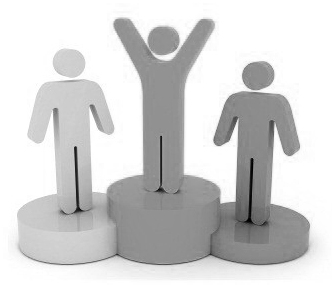 Reading for Gold is our personal reading scheme designed to encourage pupils to read independently, use sources such as the library to develop their reading, and enhance their analysis and evaluation skills across a range of genres. Pupils should be encouraged to select and read texts for enjoyment and interest, and express their personal response. As pupils progress through the six awards in Reading for Gold they should be using their developing language skills to access more challenging texts.WHAT ARE THE BENEFITS OF Reading for Gold?Creates enthusiasm for readingPupils take responsibility for their readingEncourages independent and critical thinkingEncourages pupils to analyse texts in different waysPupils learn how to evaluate texts HOW DOES Reading for Gold WORK?Over the course of S1-3, pupils will be encouraged to work through the six awards in the reading scheme beginning with Bronze, Silver and Gold. If these awards have all been achieved, there are also Platinum and Titanium levels which offer greater challenge to pupils. Pupils are issued with a Bronze booklet when they begin S1 and they work through each award independently over the course of the next three years. Pupils are given ten minutes to read at the start of each English lesson in S1 and S2. During this time the teacher will monitor pupils’ progress. Once a fortnight, each class will also have a library period during which time pupils can browse for new books and sit Accelerated Reader quizzes. Pupils should also make use of the library in their own time and not rely soley on the library period.The booklet tasks for Reading for Gold must be carried out at home. When a task is completed, you should sign off that the work is completed. Pupils should show their completed worksheet to their teacher, who will sign off that they have successfully completed the task.HOW CAN YOU SUPPORT YOUR CHILD WITH Reading for Gold?Encourage your child to read on a daily basis and ensure that they are completing their reading log.Monitor your child’s progress and ensure that they complete a relevant task when they finish reading a book.Check the levels of the books your child is reading are appropriate for their reading age via arbookfind.co.ukAsk questions to encourage your child to discuss what they have read.Remind your child to have their Reading for Gold folder, containing their book and booklet, with them each day.We will keep you updated on your child’s progress via text messages. These will be sent out when a pupil has achieved success, but also if they have not been bringing their materials or they have clearly not been completing the required reading. Certificates and prizes will also be awarded each term to celebrate success with Reading for Gold.The skills developed through Reading for Gold clearly support a number of outcomes in the Curriculum for Excellence: